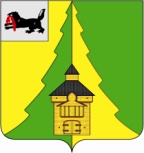 Российская Федерация	Иркутская область	             Нижнеилимский муниципальный район	АДМИНИСТРАЦИЯПОСТАНОВЛЕНИЕОт 03.10.2016  №743г. Железногорск-Илимский«О внесении изменений в постановление администрации Нижнеилимского муниципальногорайона от 05.11.2012г. №  1445 «Об утверждении административного регламента  по предоставлениюмуниципальной услуги «Выдача разрешения на строительство объекта  на земельном участке, расположенном на межселенной территории Нижнеилимского муниципального района».	Руководствуясь Федеральным законом РФ от 03.07.2016 года №370-ФЗ «О внесении изменений в статьи 51 и 55 Градостроительного кодекса Российской Федерации», Федеральным законом РФ от 09.06.2016 года № 516 «Об утверждении правил осуществления взаимодействия в электронной форме граждан (физических лиц) и организаций с органами государственной  власти, органами местного самоуправления, с организациями, осуществляющими в соответствии с федеральными законами отдельные публичные полномочия», Федеральным законом РФ от 6 октября 2003 года № 131-ФЗ «Об общих принципах организации местного самоуправления в Российской Федерации», Уставом муниципального образования «Нижнеилимский район», администрация Нижнеилимского муниципального районаПОСТАНОВЛЯЕТ:          1. Внести следующие изменения в постановление администрации Нижнеилимского муниципального района от 08.11. 2012 г.  № 1445 « Об утверждении административного регламента  по предоставлениюмуниципальной услуги «Выдача разрешения на строительство объекта  наземельном участке, расположенном на межселенной территории Нижнеилимского муниципального района» в редакции постановления от 05.11.2015 №1197 «О внесении изменений в административный регламент  по предоставлению муниципальной услуги «Выдача разрешения на строительство объекта  на земельном участке, расположенном на межселенной территории Нижнеилимского  муниципального района»:	1.1.Приложении Административного регламента предоставления муниципальной услуги «Выдача разрешений на строительство объектов, расположенных на межселенной территории муниципального образования «Нижнеилимский район»: 	1.1.1. Подпункт 3 пункта 45 главы 9, в подпункт 3 пункта 51 главы 9 Административного регламента добавить  подпункт «3.1.» следующего содержания: «3.1) заключение, предусмотренное частью 3.5. статьи 49 Градостроительного Кодекса Российской Федерации, в случае использования модифицированной проектной документации».	2. Данное постановление подлежит официальному опубликованию в периодическом издании «Вестник Думы и Администрации Нижнеилимского муниципального района» и размещению на официальном сайте муниципального образования «Нижнеилимский район».         3.Контроль за исполнением данного постановления возложить на заместителя мэра Нижнеилимского муниципального района по жилищной политике, градостроительству, энергетике, транспорту и связи  Цвейгарта В.В.       Мэр района                                                                     М.С.РомановРассылка: дело-2, ОАиГ-2, юридический отдел, ОСЭР, пресс-служба.Н.Н.Зеленина3-06-52 